Контрольные работы по алгебре в 8 классе и критерии оценивая работ.Контрольная работа №1 по теме «Алгебраическая дробь» 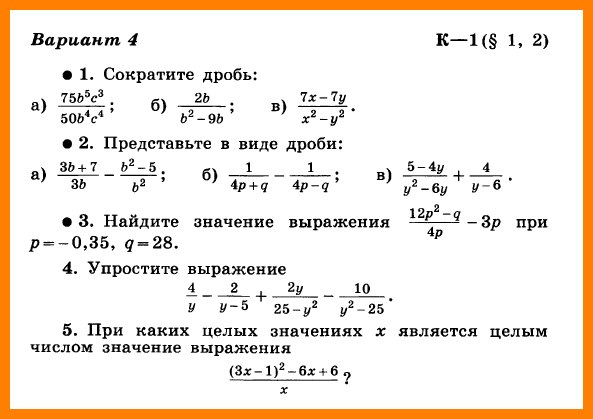 Задания, обязательного уровня обученияЗадания повышенного уровня сложностиСистема оценивания работы:Максимальный балл:  14Оценка «5»- 11-14 балловОценка «4»- 9-10 балловОценка»3»- 7-8 балловОценка «2»-  0-6 балловКонтрольная работа №2 по темам "Квадратные корни. Степени. Квадратный трехчлен"Демоверсия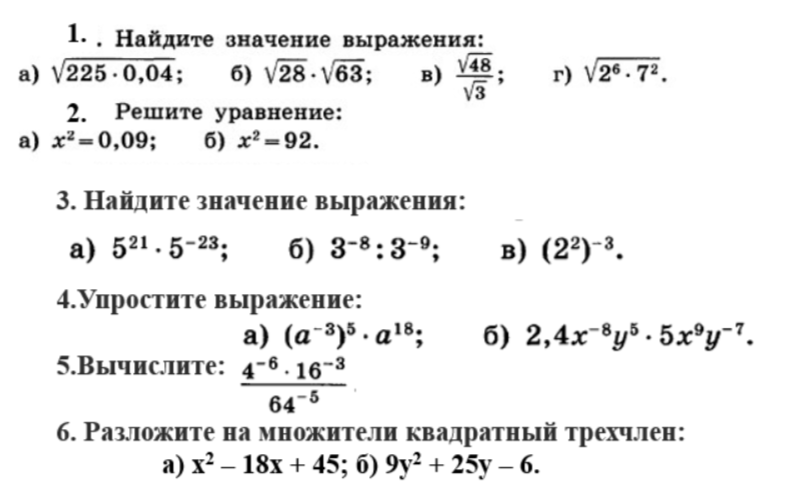 Задания, обязательного уровня обученияЗадания повышенного уровня сложностиСистема оценивания работыМаксимальный балл:  15Оценка «5»- 15-12 балловОценка «4»-11-10 балловОценка»3»- 9-7  балловОценка «2»- 6-0  балловКонтрольная работа №3 по теме «Квадратные уравнения». Демоверсия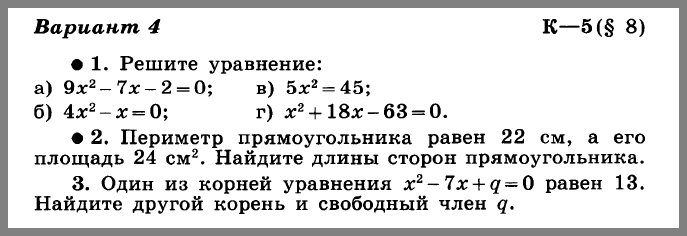 Задания, обязательного уровня обученияЗадания повышенного уровня сложностиСистема оценивания работыМаксимальный балл:  10Оценка «5»- 9-10 балловОценка «4»-7-8 балловОценка»3»- 4-6 балловОценка «2»- 0-3 балловКонтрольная работа №4 по темам "Неравенства. Системы уравнений"Демоверсия№1 Решите неравенство: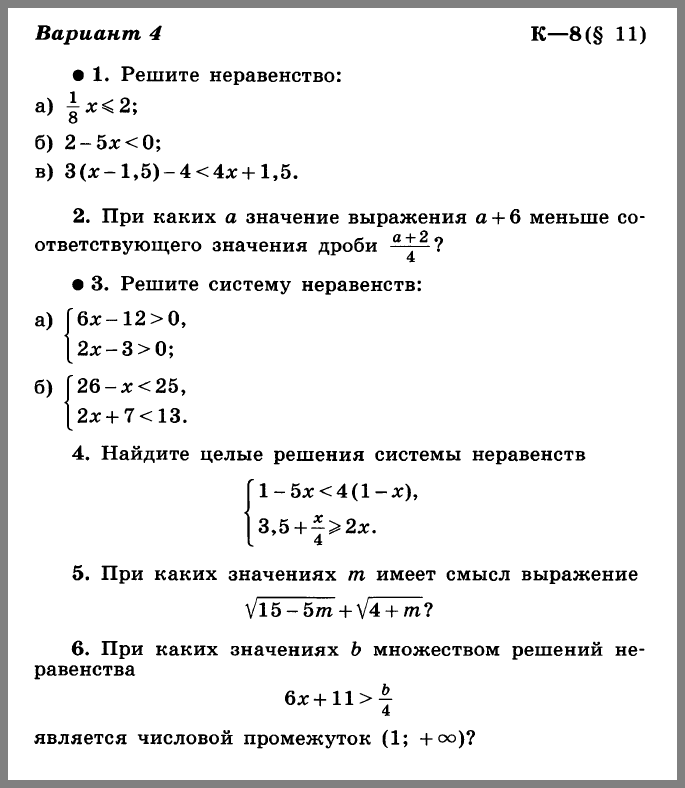 №2 Решите систему неравенств:№3 Докажите неравенство: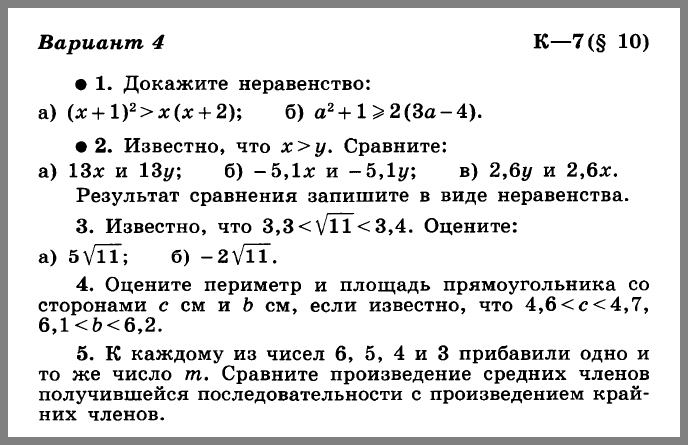 №4 №5 №6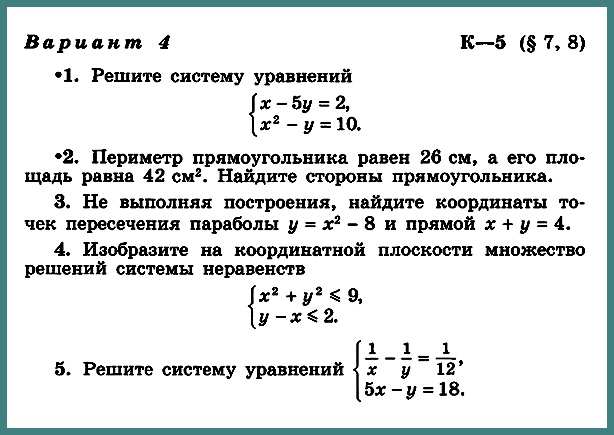 Контрольная работа №7 по теме «Числовые неравенства».  Задания, обязательного уровня обученияЗадания повышенного уровня сложности:Система оценивания работыМаксимальный балл:  16Оценка «5»- 16-14 балловОценка «4»-13-11 балловОценка»3»- 10-8 балловОценка «2»-  7-0 баллов   Итоговая контрольная работа №5 за курс алгебры 8 класса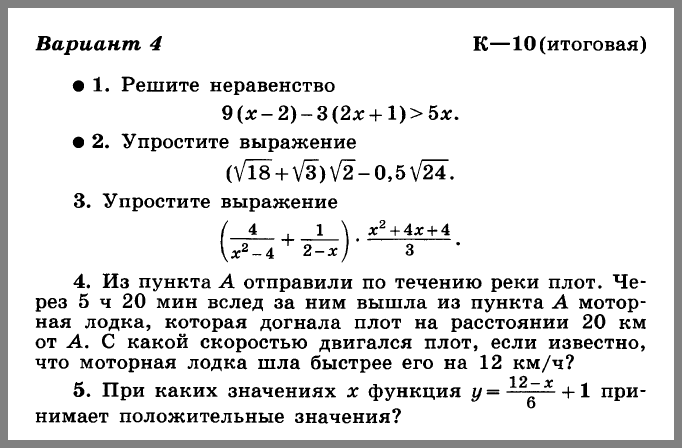 Задания, обязательного уровня обученияЗадания повышенного уровня сложностиСистема оценивания работыМаксимальный балл:  12Оценка «5»- 9-12 балловОценка «4»-7-8 балловОценка»3»- 5-6 балловОценка «2»- 0-4 баллов№ заданияКЭС (контролируемый элемент содержания)Критерии оценивания выполнения заданиябалл1аСокращение алгебраических дробей.Выполнено верно11аСокращение алгебраических дробей.Выполнено неверно или не приступил01бСокращение алгебраических дробей. Вынесение за скобки общего множителяВыполнено верно11бСокращение алгебраических дробей. Вынесение за скобки общего множителяВыполнено неверно или не приступил01вСокращение алгебраических дробей. Применение формул сокращенного умноженияВыполнено верно11вСокращение алгебраических дробей. Применение формул сокращенного умноженияВыполнено неверно или не приступил02аРазность алгебраических дробей. Выполнено верно12аРазность алгебраических дробей. Выполнено неверно или не приступил02бРазность алгебраических дробей. Выполнено верно12бРазность алгебраических дробей. Выполнено неверно или не приступил02вСумма алгебраических дробей. Выполнено верно12вСумма алгебраических дробей. Выполнено неверно или не приступил03Преобразование алгебраического выражения и нахождение его числового значенияВыполнено верно23Преобразование алгебраического выражения и нахождение его числового значенияВерно упрощено выражение, неверно найдено его значение13Преобразование алгебраического выражения и нахождение его числового значенияВыполнено неверно или не приступил0№ заданияКЭСКритерии оценивания выполнения заданиябалл4Преобразование алгебраического выражения32105Преобразование алгебраического выражения.  Задание с параметром3210№ заданияКЭС (контролируемый элемент содержания)Критерии оценивания выполнения заданиябалл1аАрифметический квадратный корень из произведения Выполнено верно11аАрифметический квадратный корень из произведения Выполнено неверно или не приступил01бПроизведение арифметических квадратных корнейВыполнено верно11бПроизведение арифметических квадратных корнейВыполнено неверно или не приступил01вЧастное арифметических квадратных корнейВыполнено верно11вЧастное арифметических квадратных корнейВыполнено неверно или не приступил01гАрифметический квадратный корень из произведения. Квадратный корень из степени.Выполнено верно11гАрифметический квадратный корень из произведения. Квадратный корень из степени.Выполнено неверно или не приступил02аРешение уравненияВыполнено верно12аРешение уравненияВыполнено неверно или не приступил02бРешение уравненияВыполнено верно12бРешение уравненияВыполнено неверно или не приступил03аСвойства степени с целым показателем (произведение)Выполнено верно13аСвойства степени с целым показателем (произведение)Выполнено неверно или не приступил03бСвойство степени с целым показателем (частное)Выполнено верно13бСвойство степени с целым показателем (частное)Выполнено неверно или не приступил03вСвойство степени с целым показателем (степень степени)Выполнено верно13вСвойство степени с целым показателем (степень степени)Выполнено неверно или не приступил04аСвойства степени с целым показателем.Выполнено верно14аСвойства степени с целым показателем.Выполнено неверно или не приступил04бСвойства степени с целым показателем.Выполнено верно14бСвойства степени с целым показателем.Выполнено неверно или не приступил06Разложение квадратного трехчлена на множителиВыполнено верно16Разложение квадратного трехчлена на множителиВыполнено неверно или не приступил0№ заданияКЭСКритерии оценивания выполнения заданиябалл5Нахождение значения выражения с использованием свойств степени с целым показателем.3210№ заданияКЭС (контролируемый элемент содержания)Критерии оценивания выполнения заданиябалл1аРешение квадратного уравненияВыполнено верно11аРешение квадратного уравненияВыполнено неверно или не приступил01бРешение неполного квадратного уравнения Выполнено верно11бРешение неполного квадратного уравнения Выполнено неверно или не приступил01вРешение неполного квадратного уравненияВыполнено верно11вРешение неполного квадратного уравненияВыполнено неверно или не приступил01вРешение квадратного уравнения с помощью теоремы Виета.Выполнено верно11вРешение квадратного уравнения с помощью теоремы Виета.Выполнено неверно или не приступил0№ заданияКЭСКритерии оценивания выполнения заданиябалл2Решение задачи с помощью квадратного уравнения32103 Задание с параметром. Применение теоремы Виета.3210№ задания№ заданияКЭС (контролируемый элемент содержания)Критерии оценивания выполнения заданияКритерии оценивания выполнения заданиябаллбалл1а1аРешение неравенстваВыполнено верноВыполнено верно111а1аРешение неравенстваВыполнено неверно или не приступилВыполнено неверно или не приступил001б1бРешение неравенстваВыполнено верноВыполнено верно111б1бРешение неравенстваВыполнено неверно или не приступилВыполнено неверно или не приступил001в1вРешение неравенстваВыполнено верноВыполнено верно111в1вРешение неравенстваВыполнено неверно или не приступилВыполнено неверно или не приступил002а2аРешение элементарных систем неравенствВыполнено верноВыполнено верно112а2аРешение элементарных систем неравенствВыполнено неверно или не приступилВыполнено неверно или не приступил002б2бРешение элементарных систем неравенствВыполнено верноВыполнено верно112б2бРешение элементарных систем неравенствВыполнено неверно или не приступилВыполнено неверно или не приступил003аДоказательство верности неравенства (свойства числовых неравенств)Доказательство верности неравенства (свойства числовых неравенств)Доказательство верности неравенства (свойства числовых неравенств)Выполнено верноВыполнено верно113аДоказательство верности неравенства (свойства числовых неравенств)Доказательство верности неравенства (свойства числовых неравенств)Доказательство верности неравенства (свойства числовых неравенств)Выполнено неверно или не приступилВыполнено неверно или не приступил003бДоказательство верности неравенства (свойства числовых неравенств)Доказательство верности неравенства (свойства числовых неравенств)Доказательство верности неравенства (свойства числовых неравенств)Выполнено верноВыполнено верно113бДоказательство верности неравенства (свойства числовых неравенств)Доказательство верности неравенства (свойства числовых неравенств)Доказательство верности неравенства (свойства числовых неравенств)Выполнено неверно или не приступилВыполнено неверно или не приступил004аСвойства числовых неравенствСвойства числовых неравенствСвойства числовых неравенствВыполнено верноВыполнено верно114аСвойства числовых неравенствСвойства числовых неравенствСвойства числовых неравенствВыполнено неверно или не приступилВыполнено неверно или не приступил004бСвойства числовых неравенствСвойства числовых неравенствСвойства числовых неравенствВыполнено верноВыполнено верно114бСвойства числовых неравенствСвойства числовых неравенствСвойства числовых неравенствВыполнено неверно или не приступилВыполнено неверно или не приступил004вСвойства числовых неравенствСвойства числовых неравенствСвойства числовых неравенствВыполнено верноВыполнено верно114вСвойства числовых неравенствСвойства числовых неравенствСвойства числовых неравенствВыполнено неверно или не приступилВыполнено неверно или не приступил00№ заданияКЭСКритерии оценивания выполнения заданиябалл5 Задание с параметром. 32106Система линейных уравнений с двумя переменнымиВерно решена одна система16Система линейных уравнений с двумя переменнымиВерно решены обе системы26Система линейных уравнений с двумя переменнымиДан верный общий ответ для системы3№ задания№ заданияКЭС (контролируемый элемент содержания)Критерии оценивания выполнения заданиябалл12102Преобразование числового выражения содержащего арифметические квадратные корниПреобразование числового выражения содержащего арифметические квадратные корни2103Преобразование рационального выражения Преобразование рационального выражения 210№ заданияКЭСКритерии оценивания выполнения заданиябалл4Решение задачи с помощью квадратного уравнения32106Задание высокого уровня сложности. Преобразование выражения с использованием свойств степени с целым показателем.3210